		Friday, 22 March 2024 Dear Parents/Carers, AttendanceOur overall attendance for this week is 91.64%.I am disappointed that, as a school,  we are not close to meeting our target of 96% attendance. Children are missing out on vital learning each week.Well done to the following classes who did meet the target this week:Mrs Hornby’s Y6 Class had 96.3% attendanceMiss Veldon’s Y3 Golden Eagle Class had 97.7% attendance  Leave from school will not be authorised as it is the law that children attend school. Our attendance policy is available on our school website.PunctualityWe had 7 hours and 45 minutes of lates this week, meaning vital learning is still being missed by some children.  This is a slight improvement but we need all children to be in school by 8.50am each day.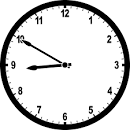 Only Mrs King’s Y1 Squirrel Class had no children late this week.Events This WeekMrs King’s class went on their trip on Monday to Bring Yer Wellies.Some Y3 children took part in an athletics activity at the Leisurebox on TuesdayReception children went on their trip today to Mrs Dowson’s Farm.Events Next WeekSix children will take part in the Spelling Bee semi-final at Walverden school on Monday – good luck to everyone taking part.Children need to bring their order form and £5 by Monday if they wish to pre-order the Shabana Hussain book.Y3 Eid AssemblyYear 3 children will be doing an Eid assembly on Friday 19th April at 2.45pm. Parents/carers from Y3 are welcome to attend. A letter has gone home with details of how you can send information to Mrs Ellis for the assembly, in preparation for the visit in April.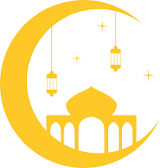 Parent MeetingsTeachers will be available during these times for parents/carers to meet to discuss their child’s progress. Some meetings have taken place this week, and if you have attended one of these, there is no need to attend again.All meetings are by appointment only, which can be booked on the School Spider app.If you are unable to get a session, you could request that your child’s teacher meets or calls you at a different time. Please call the school office if you need to arrange this.Don’t forget that you can also meet your child’s teacher throughout the school year if you wish to. Again, this can be requested by calling the school office.Jewellery in school Children are not allowed to wear jewellery in school with the exception of one small pair of stud earrings.  If parents/carers choose for their child to wear earrings, this is at their own risk. These earrings need to be either removed by the child or covered with plasters provided from home, whenever there is a PE lesson or physical activity. We cannot provide plasters for this purpose.A number of children are wearing necklaces or dangly earrings. I am very concerned that these items could cause an injury, so the safest thing would be for these to be left at home.ParkingThe traffic wardens were outside school again today.  I have requested that they cone frequently, as I am still concerned that drivers are stopping on the road markings (zig zags and solid yellow lines) to drop children off. There are a number of drivers who will be receiving fines.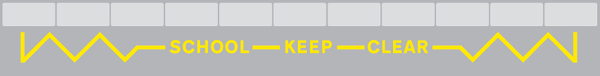 MeaslesIn the light of the measles outbreaks across the country, please see the information at the bottom of this newsletter about measles and the importance of two doses of the MMR vaccine, which I have been asked to share with you from LCC’s Health Protection TeamKey DatesEaster Holidays - School will close after school on Thursday 28th March and will reopen on Monday 15th April.Thank you for your support, Mrs Bell, Headteacher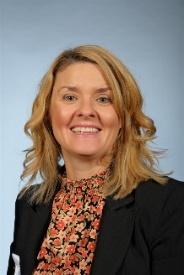 .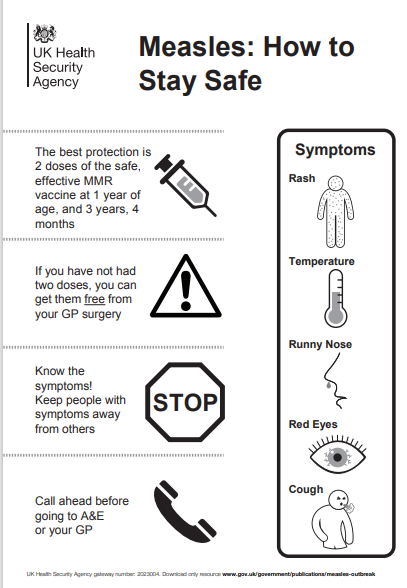 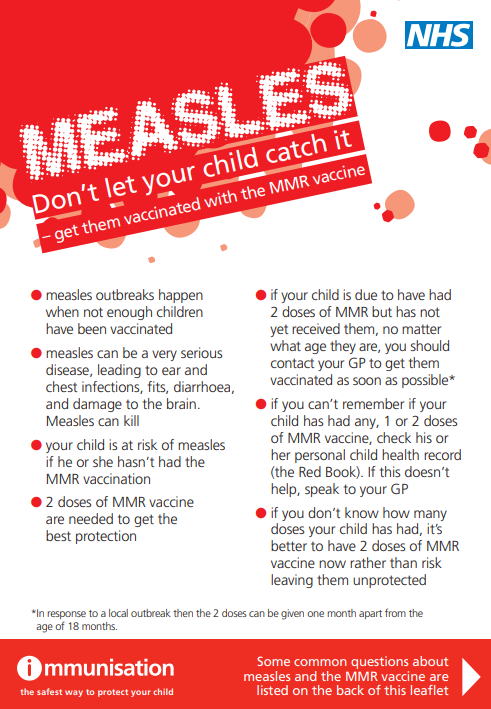 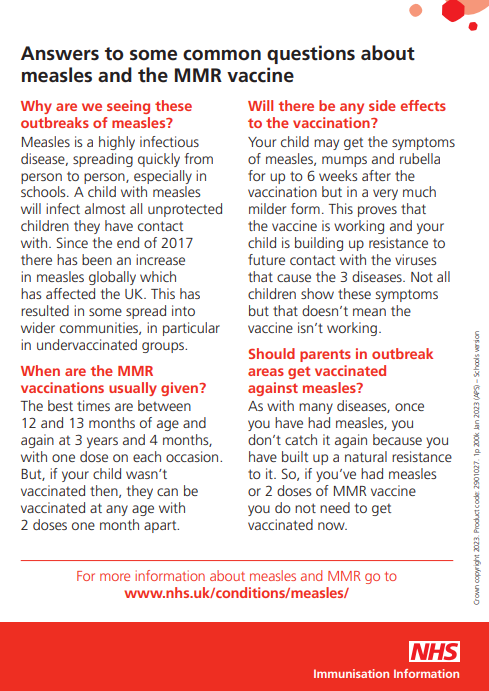 Parent/carer meetingsAfternoon sessionsAfter school sessionsReception27 MarchMiss Cowell 9.15 – 10.15Miss Hume 10.30 – 11.3026 March 3.45 – 5.00Y1, 2, 326 March 2pm – 3pm26 March 3.45 – 5.00Y4, 5, 627 March 2pm – 3pm26 March 3.45 – 5.00